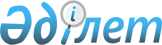 О внесении изменения и дополнения в постановление Правительства Республики Казахстан от 19 октября 2007 года № 972
					
			Утративший силу
			
			
		
					Постановление Правительства Республики Казахстан от 29 мая 2009 года № 789. Утратило силу постановлением Правительства Республики Казахстан от 18 июня 2015 года № 458      Сноска. Утратило силу постановлением Правительства РК от 18.06.2015 № 458.      Правительство Республики Казахстан ПОСТАНОВЛЯЕТ: 



      1. Внести в постановление Правительства Республики Казахстан от 19 октября 2007 года № 972 «Об утверждении перечня государственных органов Республики Казахстан, ответственных за ведение казахстанской части совместных межправительственных комиссий (комитетов, советов) и их подкомиссий (подкомитетов, рабочих групп) по сотрудничеству с зарубежными странами» следующие изменение и дополнение: 



      в перечне государственных органов Республики Казахстан, ответственных за ведение казахстанской части совместных межправительственных комиссий (комитетов, советов) и их подкомиссий (подкомитетов, рабочих групп) по сотрудничеству с зарубежными странами, утвержденном указанным постановлением: 



      пункт 17 раздела 5 . «Министерство индустрии и торговли Республики Казахстан» исключить; 



      раздел 17. «Министерство энергетики и минеральных ресурсов Республики Казахстан» дополнить пунктом 79-2 следующего содержания: 

      «79-2. Межправительственная комиссия по сотрудничеству между Республикой Казахстан и Российской Федерацией.». 



      2. Настоящее постановление вводится в действие со дня подписания.        Премьер-Министр 

      Республики Казахстан                       К. Масимов 
					© 2012. РГП на ПХВ «Институт законодательства и правовой информации Республики Казахстан» Министерства юстиции Республики Казахстан
				